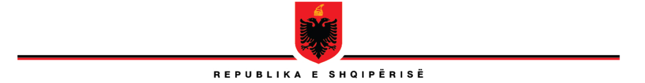 SHKOLLA E MAGJISTRATURËSKËSHILLI DREJTUES                     Nr.______ prot.										   Tiranë, më _____________ 2021                 M I R A T O  H E T												                   _______________	       OLSIAN ÇELAZV/KRYETAR I KËSHILLIT DREJTUESPASQYRA E KURSEVE  PËR VITIN AKADEMIK 2021-2022DREJTOR_______________ARBEN RAKIPINr.DatatDonatorët Ekspertë,lehtësues,moderatorëKODET/FUSHATVendi i zhvillimitSHTATOR 2021SHTATOR 2021SHTATOR 2021SHTATOR 2021SHTATOR 2021SHTATOR 202121 shtator 2021ShM/Komisioneri për të Drejtën e Informimit dhe Mbrojtjen e të Dhënave PersonaleErjon MuharremajE drejta për informim dhe mbrojtja e të dhënave personale. Ndikimi i legjislacionit të ri të mbrojtjes së të dhënave personale në punën e gjyqtarëve, prokurorëve dhe nëpunësve të caktuar për marrëdhëniet me publikun dhe median.Online 30 shtator-1 tetorKomiteti Holandez i HelsinkitEkspertë Kees KlompArta MandroLehtësues:Arnisa KëlliçiTë drejtat e komunitetit LGBTI.Hibrid  TETOR 2021TETOR 2021TETOR 2021TETOR 2021TETOR 2021TETOR 202111-12 tetor 2021Projekti i BE-se "Forcimi i Mbrojtjes dhe Zbatimit te te Drejtave te PI"Ekspertë:Mariana SeminiA.LucasM.Lambrou-MaurerI.KikkisS.ValaisP.KoriatopoulouG.KapellakouK.KoloteurouKuadri ligjor për pronësinë intelektuale dhe raste praktike.- Legjislacioni i zbatimit të të drejtave të PI dhe praktika gjyqësore në BE dhe Francë;- Direktiva e Zbatimit 2004/48 dhe praktika gjyqësore e Gjykatës Evropiane të Drejtësisë;- Shterimi në Pronësinë Intelektuale;- Praktika gjyqësore e GJED për të drejtat themelore/e drejta e shprehjes dhe e drejta e Pronësisë Intelektuale;- Nocioni i origjinalitetit sipas praktikës gjyqësore të GJED;- Reforma në BE për markat tregtare;- Direktiva Digjitale 2019/790.Online 13.00-16.0011-12 tetor 2021SIDAEkspertë Eriselda BalaElina KombiLehtësues:Paulin ÇeraRoli i prokurorëve dhe gjyqtarëve në ekzekutimin e shmangies, dënimeve penale ndaj të miturve. Qasje praktike për intervistimin e të miturve gjatë hetimit dhe gjykimit.Pogradec18 dhe 19 tetor 2021Mariana SeminiSokol BerberiTOT: Trajnim me udhëheqësit e stazhit paraprofesional dhe profesional mbi metodat dhe kriteret e vlerësimit të kandidatëve.	13.00-16.0026-29 tetor 2021ToT Jufrex IIEdlira PetriAsim VokshiToT: Liria e shprehjes.PogradecNËNTOR 2021NËNTOR 2021NËNTOR 2021NËNTOR 2021NËNTOR 2021NËNTOR 20212 nëntor 2021Shm/EuraliusHenrik LigoriTrajnim i drejtuesve të prokurorive dhe personelit administrativ përkatës për kërkesat e raportimit të prokurorive.5 nëntor HELPArta MandroEliora EleziDrejësia miqësore për të mitur9 nëntor 2021Këshilli i Lartë GjyqësorEkspertë:Arben IsarajBrikena UkperajLehtësues:Rudina PallojKodi i ri i Etikës Gjyqësore, strukturë dhe përmbajtje e re e rregullave të sjelljes gjyqësore, për zbatimin dhe garantimin e pavarësisë, paanësisë dhe integritetit gjyqësor. Raporti dhe përputhshmëria e tij me parimet dhe standardet nderkombëtare. Raste praktike të shkeljes së rregullave etike nga gjyqtarë dhe prokurorë si dhe të masave disiplinore të marra nga Këshilli i Lartë Gjyqësor dhe Këshilli i Lartë i Prokurorisë, mbi bazën e hetimit dhe procedimit disiplinor nga Inspektori i Lartë i Drejtësisë.10 nëntor 2021Ekspertë:Bujar SheshiPerikli ZahariaLehtësues:Eloida GoxhiRregullat e etikës për prokurorin.  Vlerësimi etik dhe profesional sipas parashikimeve të Ligjit nr. 96/2016 “Për statusin e gjyqtarëve dhe prokurorëve në Republikën e Shqipërisë”, i ndryshuar, dhe akteve nënligjore pjesë e Skemës së Vlerësimit. Qëllimi i vlerësimit, parimet, burimet, procedura, kriteret e vlerësimit dhe treguesit përkatës.10-11 nëntor 2021Ekspertë:Dashamir KoreMarkelian KoçaLehtësues:Elona MihaliNdërgjyqësia në gjykimin civil. Palët kryesore dhe palët dytësore. Zëvendësimi dhe kalimi procedural përgjatë gjykimit. E drejta e ankimit. Ndërgjyqësia në gjykimet rishikuese.12 nëntor 2021ShM/OSBEEkspertë:Altin BinajAfësitë e lidershipit të prokurorit. Afësitë e lidershipit të prokurorit gjatë hetimit të veprave penale dhe bashkëpunimi mes prokurorit dhe oficerëve të policisë gjyqësore gjatë këtyre hetimeve.17-18 nëntor 2021Ekspertë:Enkeleda MillonaiDhimitër LaraLehtësues:Enkeleda HoxhaKorrupsioni si vepër penale në sektorin publik dhe privat.	Metodat speciale të hetimi; kontrollet; sekuestrimet.22 nëntor 2021Ekspertë:Skënder KaçupiElvana ÇiçolliPërgjegjësia penale e personit juridik dhe personave fizikë administratorë.23 nëntor 2021Komisioneri për mbrojtjen nga diskriminimi/TLASEkspertë:Vangjel KostaMekanizmat e brendshëm institucional për adresimin e diskriminimit; roli i Komisionerit për Mbrojtjen nga Diskriminimi si palë në çështjet e diskriminimit në Gjykatë.Shpërblimi në rastet e konstatimit të diskriminimit. Vështrim mbi praktikën gjyqësore vendase dhe raporti mes vendimeve gjyqësore me masat dhe rekomandimet e dhëna nga Komisioneri për Mbrojtjen nga Diskriminimi.Dinamika dhe larmishmëria e ‘sistemit të shpërblimeve’ që buron nga sistemet rajonale të të Drejtave të Njeriut. 24 nëntor 2021ShM/EIPASokol BerberiMarçela ShehuPrezantimi i praktikës më thelbësore të GJEDNJ-së dhe GJED-së për karrierën gjyqësore.25 nëntor 2021SEJ IIIVangjel KostaKujtim LuliLehtësues:Ervisa HykaTrajnim për kancelarët e gjykatave dhe prokurorive. Menaxhimi i burimeve njerëzore. Menaxhimi dhe vlerësimi i performancës. Rekrutimi dhe përzgjedhja e personelit. Zhvillimi i karrierës së personelit.DHJETOR 2021DHJETOR 2021DHJETOR 2021DHJETOR 2021DHJETOR 2021DHJETOR 20212 dhjetor 2021Ekspertë:Ornela NaqellariMarkelian KoçaLehtësues:Arnisa KëlliçiDigjitalizimi i procesit gjyqësor. Cilat faza të procesit mund të zhvillohen online (apo ku teknologjia mund të lehtësojë punën e gjyqtarëve) pa kërkuar ndryshime ligjore. Çfarë impakti do të kishte digjitalizimi në respektimin e së drejtës për proces të rregullt apo të të drejtave të tjera kushtetuese të palëve në proces?9-10 dhjetor 2021ToTJufrex IIEkspertë ShMEkspertë JUFREXFlutura KusariMirela BogdaniTot: Tema për tu përcaktuar nga tot i muajit tetorKorçë 10 dhjetor 2021ShM/Projekti italianEkspertë:Dritan HallunajFabian ZhillaLehtësues:Andi PogaçeSekuestrimi dhe konfiskimin e pasurive sipas Ligjit Anti-Mafia. Standardet e BE-së.	Online13 dhjetor 2021ShMKëshilli i Lartë GjyqësorEkspertë:Sokol BerberiIdlir PeçiLehtësues:Marçela ShehuArsyetimi dhe gjykimi. Arsyetimi i vendimeve gjyqësore si standard kushtetues - Efekti i jurisprudencës së GJK-së te gjykatat. Arsyetimi i vendimeve gjyqësore dhe standardi i Gjykatës Europiane të të Drejtave të Njeriut lidhur me këtë aspekt.14 dhjetor 2021UNDPEkspertë:Arta MandroMariana SeminiAurela AnastasiLehtësues:Diamela GoxhaLegjislacioni vendas dhe standardet ndërkombëtare në fushën e dhunës me bazë gjinore dhe dhunës në familje. Përgjegjësitë që rrjedhin nga kuadri normativ për gjyqtarët dhe prokurorët.16 dhjetor 2021Ekspertë:Fatmir KazaziAltina NasufiLehtësues:Elvana ÇiçolliProbleme të praktikës gjyqësore të lidhura me TVSH dhe jurisprudenca e Gjykatës Europiane lidhur me TVSh(VAT).17 dhjetor 2021Ekspertë:Sokol SadushiLehtësues:Gentian HamitiKoncepti mbi anulimin dhe shfuqizimin e aktit - mjete të kontrollit ex officio të organit publik mbi veprimtarinë administrative dhe dallimi nga ankimi administrativ si mjet efektiv i subjektit ndaj veprimit administrativ. Përdorimi i këtyre mjeteve përpara gjykatës administrative.	21 dhjetor 2021Ekspertë:Arta VorpsiEvis AlimehmetiLehtësues:Noela RuçoProcesi i vlerësimit të efektivitetit të mjeteve të brendshme të ankimit përballë standardeve të GJEDNJ.	OnlineJANAR 2022JANAR 2022JANAR 2022JANAR 2022JANAR 2022JANAR 202211janar 2022Ekspertë:Arta MandroLehtësues:Erlanda AgajMarsela DervishiMasat urgjente të mbrojtjes në kuptim të Konventës së Hagës “Mbi juridiksionin, ligjin e zbatueshëm, njohjen, zbatimin dhe bashkëpunimin në lidhje me përgjegjësinë prindërore dhe masat për mbrojtjen e fëmijëve”.	online13 janar 2022Ekspertë:Albana BoksiAurela AnastasLehtësues:Irida KacerjaViktima, si subjekt i procesit penal. online19 janar 2022Ekspert:Klodian KurushiArdian VishaLehtësues:Florin DemollariProbleme të praktikës në fushën e marrëdhënieve juridiksionale me jashtë (ekstradimi, njohja e vendimeve dhe letërporosia). 	27-28 janar 2022Ekspertë:Dashamir KoreAsim VokshiLehtësues:Iva ZemaniPaditë që nuk mund të ngrihen në fokus të praktikës gjyqësore. Paditë abuzive dhe qëndrimet e praktikës gjyqësore në këtë drejtim.	31 janar 2022Këshilli i Lartë GjyqësorEkspertë:Perikli ZahariaBrikena UkperajLehtësues:Rudina PalloiVlerësimi etiko profesional i gjyqtarëve. Procedimi i vlerësimit parë në këndvështrimin e legjislatorit të brendshëm dhe atij ndërkombëtar. Procedimi i vlerësimit sipas Rekomandimit CM/Rec(2010)12 i Komitetit të Ministrave drejtuar shteteve anëtare për gjykatësit: pavarësia, efikasiteti dhe përgjegjësitë (Miratuar nga Komiteti i Ministrave më 17 nëntor 2010 në mbledhjen e 1098-të të Deputetëve të Ministrave) si dhe Këshillit Konsultativ të Gjyqtarëve Europian.Skema e vlerësimit etik dhe profesional të gjyqtarëve sipas parashikimeve të Ligjit nr. 96/2016 “Për statusin e gjyqtarëve dhe prokurorëve në Republikën e Shqipërisë”, i ndryshuar, dhe akteve nënligjore pjesë e Skemës së Vlerësimit. Qëllimi i vlerësimit, parimet, burimet, procedura, kriteret e vlerësimit dhe treguesit përkatës.SHKURT 2022SHKURT 2022SHKURT 2022SHKURT 2022SHKURT 2022SHKURT 20221 shkurt 2022ShMEkspertë:Enkeleda MillonaiDhimitër LaraLehtësues:Gëzim SpahiuPastrimi i parave.2 shkurt 2021ShM/SEJ IIIArta MandroAida GuguSokol BerberiToT: Çështje metodologjike të trajnimit vazhdues të magjistratëve. Nevoja për përmbushje të standardeve ndërkombëtare dhe unifikim të metodologjisë e mjeteve didaktike. Roli i Sondazheve të Kënaqësisë së Publikut - Manuali për kryerjen e sondazheve të kënaqësisë që synojnë përdoruesit e gjykatave në vendet anëtare të Këshillit të Evropës(me fokus ekspertët dhe lehtësuesit e rinj)	4 shkurt 2022Ekspertë:Mariana SeminiErajd DobjaniLehtësues:Elvana ÇiçolliDëmi kontraktor që shkaktohet nga mospërmbushja e kontratës ose nga zgjidhja e saj. Kontratat administrative dhe dëmi e shkaktuar prej mospërmbushjes së tyre apo zgjidhjes.7-8 shkurt 2022Ekspertë:Dashamir KoreLehtësues:Marko BoshkuMasat e përkohshme procedurale në procesin civil dhe administrativ. Masat e sigurimit të padisë. Ekzekutimi i përkohshëm i vendimit. Pezullimi i vendimit. Praktika unifikuese e Gjykatës së Lartë dhe ndryshimet e KPrC.	10 shkurt 2022IRZEkspertë:Erjon MuharremajSaida DollaniLehtësues:Olkeda LiceGjyqtari për Median dhe roli i tij në informimin e medias dhe publikut për çështjet gjyqësore.  Roli i gjyqtarit për median në forcimin e besimit të publikut tek drejtësia. Rregullat bazë të vendosura nga Komisioni Evropian për Efikasitetin e Drejtësisë (CEPEJ), për komunikimin në fushën e Drejtësisë.	11 Shkurt 2022Ekspertë:Ilir PandaSandër SimoniRisitë e gjykimit penal në Gjykatën e Lartë. Ndryshimet e Kodit të Procedurës Penale.Ridimensionimi i gjykimit në dhomë këshillimi. Veprimet përgatitore të gjykatë. Gjyqtari relator dhe trupa. Dhoma e këshillimit, procedura e gjykimit dhe vendimmarrja.	14-15 shkurt 2022SIDASonjela VoskopiEriselda BalaLehtësues:Erlanda AgajQasje praktike ndaj masave të sigurimit, shmangies dhe dënimit në çështje me të mitur. Praktikat më të mira në çështje me të mitur përfshirë përmbledhjen për masat e sigurimit dhe dënimet, rezultatet e grupit të punës për analizën e vendimeve të shmangies dhe formate dhe mjete të tjera për profesionistët.Pogradec 16-17 shkurt 2022Ekspertë:Kostaq BeluriKlodian KurushiLehtësues:Andi PogaçeMjete të posaçme të hetimit.•	Pasqyrë e kornizave ligjore aktuale të  mjeteve të posaçme të hetimit•	Analize e rasteve të zgjedhura •	Instrumentet ndërkombëtarë që parashikojnë teknikat e posaçme të hetimitJurisprudenca e GJEDNJ	21 shkurt 2022Ekspert:Spiro SpiroLehtësues:Erjon BaniAida CakajKuptimi juridiko-penal, në funksion të zbatimit të drejtë të dispozitave të K.Penal në të cilat parashikohen figurat e veprave penale të mashtrimit. Trajtimi doktrinor i këtyre veprave, bazuar kryesisht në praktikën gjyqësore para dhe pas ndryshimeve të vitit 2017 të kuptimit të përgjithshëm të veprës penale të mashtrimit.25 shkurt 2022Ekspert:Artur KalajaLehtësues:Lorena ÇabejRisitë e gjykimit civil në Gjykatën e Lartë. Ridimensionimi i gjykimit në dhomë këshillimi. Veprimet përgatitore të gjykatë. Gjyqtari relator dhe trupa. Procedura e gjykimit dhe vendimmarrja.28 shkurt 2022Prokuroria e PërgjithshmeEkspertë:Tereza MerkajArjan MucajShfrytëzimi seksual online i të miturve dhe metodat e hetimit.i)	figurat e reja të veprave penale të grooming, cyberbullying,cyberharrasment dhe revenge porn;ii)	roli i rrjeteve sociale dhe mosha e aksesit në këto rrjete. Bashkëpunimi me platformat online dhe kompanitë që veprojnë në këtë fushë;iii)	teknikat e posaçme të hetimit të këtyre veprave( edhe ato të cilat nuk përfshihen në kodin e RSH)iv)	raportimi dhe ndihma për viktimat e shfrytëzimit online. Problemet juridiksionale.	MARS 2022MARS 2022MARS 2022MARS 2022MARS 2022MARS 20221 mars 2022EWMI(Projekti "Per rritjen e eficences se Gjykates se Larte")Ekspert EWMIOlta LoloEkspert ShM:Ornela NaqellariLehtësues:Iva ZemaniMenaxhimi aktiv i çështjeve.2 mars 2022Ekspertë:Besnik DervishiAdea PirdeniLehtësuese:Elvana Çiçolli  E drejta për informim dhe mbrojtja e të dhënave personale. Ndikimi i legjislacionit të ri të mbrojtjes së të dhënave personale në punën e gjyqtarëve, prokurorëve dhe nëpunësve të caktuar për marrëdhëniet me publikun dhe median.9 mars 2022Ekspertë:Dashamir KoreAltin ShkurtiLehtësues:Florjan KalajaProvat me shkresë në procesin civil dhe autonomia private e palëve në procesin e të provuarit. Falsiteti dhe gjykimi incidental i tij. Papërdorshmëria e provës me dëshmitar. Provat atipike, jurisprudenca dhe doktrina.			15 mars 2022IRZEkspertë:Sokol BerberiArta VorpsiLehtësues:Erarbër MadhiNdarja midis juridiksionit administrativ dhe atij kushtetues.	18 mars 2022Ekspertë:Altina NasufiGentian MedjaLehtësues:Ardian ShegaShpronësimi për interes publik. Shpronësimi faktik. Zhvleftësimi i pronës për shkak të shpronësimit. Kundërshtimi i përmbajtjes së vendimit të shpronësimit.23-24 mars 2022JUFREXEkspertë ShM:Alma KodraliuKreshnik AjaziSiguria e Gazetarëve28 mars 2022ShM/IRZEkspert:Armand GurakuqiKrimi kibernetik. Aktet me natyrë raciste dhe ksenofobe të kryera nëpërmjet sistemeve kompjuterike.i)problematikat me natyrë ekstremiste fetare. Mohimi i genocidit dhe holokaustit.ii) rastet e akteve me natyrë raciste drejtuar emigrantëve dhe azilkërkuesve.iii)rrjetet sociale dhe grupet e marxhinalizuara ( personat me probleme të shëndetit mendor ose me paaftësi të tjera fizike, përfshirja e të miturve, komuniteti LGBTQ, etj).31 mars 2022Ekspertë:Idlir PeçiSpiro SpiroLehtësues:Ylli PjetërnikajLidhja shkakësore në të drejtën penale. Problemi i lidhjes shakësore nërastin e provës shkencore. Trajtimi doktrinar dhe sipas praktikës gjyqësore (shqiptare dhe të huaj).31 mars – 1 prill 2022ShM/GIZEsmeralda CamiEnkeleda MillonaiTereza MerkajPastrimi i parave. (sipas kurrikulës se përgatitur)	VlorëPRILL 2022PRILL 2022PRILL 2022PRILL 2022PRILL 2022PRILL 20227-8 prill 2022ShM/GIZEsmeralda CamiEnkeleda MillonaiTereza MerkajPastrimi i parave. (sipas kurrikulës se përgatitur)	Shkodër7-8-9 prill 2022SEJ IIIEkspert:Vangjel KostaValbona Pajo (Bala)Sokol BerberiPër këshillat e gjykatave: Lidershipi i gjykatave dhe matja e standardeve të performancësDurrës11 prill 2022Ekspertë:Amarildo LaciMadrid KullolliLehtësues:Genti DokollariMasat mjekësore në procesin penal (neni 46 i K.Penal). Problemet procedurale ne lidhje me figurën e re të GjSP dhe caktimin e dënimit.12 prill 2022Ekspertë:Aida GuguEvis AlimehmetiLehtësues:Entela NikajZbatimi i ligjit të BE-së nga gjykatat kombëtare. Procedurat paragjykimore; Paditë e drejtpërdrejta në GJDBE. Raporti midis GJDBE dhe GJEDNJ, sfida të praktikës për shtetet anëtare dhe në proces aderimi.13-14 prill 2022Prokuroria e Përgjithshme/QNL/Ambasada HollandezeEkspertë: Aurela AnastasLehtësues:Marsela DervishiVeprat penale të shtuara apo të ndryshuara në Kodin Penal sipas ndryshimeve në vitet 2020-2021. Neni 130/a “Dhuna në familje”21 prill 2022Këshilli i Lartë GjyqësorEkspertë:Ervin PupeIlir ToskaLehtësues:Lutfije CelamiZgjidhja e kontratës së punës dhe pasojat që rrjedhin prej saj referuar ndryshimeve të Kodit të Punës, parë në raport me konkluzionet e praktikës gjyqësore dhe unifikuese të Gjykatës së Lartë (në fokus ndryshimet ligjore në nenet 144/3 dhe 146/1 pika gj e K.Punës për shkak të interpretimit të ndryshëm në praktikë nga ana e gjykatave).26 prill 2022Ekspertë:Sokol BerberiArdianDvoraniLehtësues:Iva ZemaniE drejta gjyqësore; Preçedenti; Roli i vendimeve gjyqësore, jurisprudencës, në kuptimin e gjerë dhe të doktrinës në formësimin e së drejtës. Gjyqtari si ligjbërës në shekullin XXI.			27 prill 2022Ekspertë:Sokol SadushiFlorjan KalajaRisitë e gjykimit administrativ në Gjykatën e Lartë. Ridimensionimi i gjykimit në dhomë këshillimi. Veprimet përgatitore të gjykatë. Gjyqtari relator dhe trupa. Dhoma e këshillimit, procedura e gjykimit dhe vendimmarrja.	MAJ 2022MAJ 2022MAJ 2022MAJ 2022MAJ 2022MAJ 20226 maj 2022IRZEkspertë:Armand GurakuqiDenisa AskoLehtësues:Edmond KoloshiProvat elektronike për hetimin e krimit kibernetik.9 maj 2022Prokuroria e PërgjithshmeEkspertë:Amarildo LaçiFatmir KazaziLehtësues:Florian BoriçiVeprat penale në lidhje me taksat dhe tatimet si dhe hetimi pasuror për çështjet që lidhen me to.	11-12 maj 2022Ekspertë:Altin ShkurtiValentina KondiliLehtësues:Arbana SelmanajDisponimet testametare të pavlefshme. Rrethi dhe kufijtë e shqyrtimit të padisë midis Gjykatave të juridiksionin të përgjithshëm dhe Gjykatave Administrative lidhur me detyrimin e noterit publik, që të vlerësojë kryesisht rezervën ligjore në momentin e çeljes së trashëgimisë testamentare. 	12-13-14 maj 2022SEJ IIIEkspert:Vangjel KostaValbona Pajo (Bala)Sokol BerberiPër këshillat e gjykatave: Lidershipi i gjykatave dhe matja e standardeve të performancësVlorë16 maj 2022Ekspertë:Arben RakipiSokol BinajLehtësues:Erjon ÇelaPërgjimet procedurale dhe përgjimet parandaluese. Trajtimi procedural i të parave dhe vlera e informacionit që përftohet nga të dytat në procesin penal.18 maj 2022Ekspertë:Mariana SeminiValbona PajoLehtësues:Irma CamiMedia sociale dhe dëmi jopasuror që shkaktohet prej saj. Ndërtimi i drejtë i ndërgjyqësisë. Balanca midis respektimit të jetës private dhe lirisë së  shprehjes. Jurisprudenca e GJEDNJ-së.	26-27 maj 2022ShMEkspertë dita I:Sandër SimoniTereza MerkajEkspertë dita II:Sandër SimoniArta MandroLehtësuese:Doloreza MusabelliuTrafikimi i Qenieve Njerëzore. Pozicioni procedural dhe mbështetja e viktimave gjatë gjykimit të cështjeve të trafikimit.  Intervistimi i viktimave. Kompensimi për viktimat e trafikimit të qenieve njerëzore. Interesi më i lartë i fëmijës viktimë e trafikimit.30-31 maj 2022Ekspertë:Reida Kashta Lehtësues:Ornela NaqellariProcedurat për prokurimin publik. QERSHOR 2022QERSHOR 2022QERSHOR 2022QERSHOR 2022QERSHOR 2022QERSHOR 20227-8 qershor 2022JUFREXLehtësues:Iva ZemaniLiria e shprehjes dhe administrimi mirë i drejtësisë8 qershor 2022Ekspertë:Sokol NgresiAntonela PrendiLehtësues:Arbana SelmanaUrdhri i ekzekutimit si vendim gjyqësor dhe mjetet e ankimit ndaj tij. Diferenca midis Urdhrit dhe titullit të ekzekutimit. Pavlefshmëria e titullit ekzekutiv në raport me lëshimin e urdhrit të ekzekutimit tej rasteve të parashikuara nga neni 510 i KPrC dhe mjetet e mbrojtjes së palës debitore. Pasojat dhe rregullimi aktual i tyre në KPrC.	9 qershor 2022Ekspertë:Dhimitër LaraLehtësues: Manjola HysaPërsëritja e shqyrtimit gjyqësor në gjykatën e apelit. Ndryshimet e ligjit dhe pasqyrimi i tyre në praktikën gjyqësore.	13-14 qershor 2022ShM/ILOEkspertë ILO:Albana ShtyllaLehtësues ShM:Marko BoshkuEma ShaholliStandardet ndërkombëtare të punës (SNP) dhe përdorimi i tyre në praktikën gjyqësore; SNP-të për lirinë e organizimit dhe bisedimet kolektive, barazinë e mundësive dhe trajtimit në punë dhe profesion, ndërprerjen e marrëdhënieve të punës me iniciativën e punëdhënësit, sigurinë dhe shëndetin në punë. Durrës15 qershor qershor 2022Ekspertë:Sokol SadushiLehtësues:Ina HoxhajGjykata e Lartë si gjykatë që njëson, zhvillon dhe ndryshon praktikën gjyqësore. Risitë e  procedurës së gjykimit njësues, sipas ndryshime të legjislacionit procedural. Praktika gjyqësore dhe njësimi- dy shkaqe të ndryshme për pranueshmërinë e rekursit. Efektet juridike të vendimeve që vendosin praktikën gjyqësore, si dhe raporti i tyre me vendimet njësuese. Roli i gjyqtarit të çdo niveli në funksion të njësimit dhe zhvillimit të praktikës gjyqësore	16-17 qershor 2022EIPAEkspert EIPA:Petra JeneyCatherine WarinBlanka OpletalovaE Drejta Familjare dhe Mbrojtja e Jetes Familjare. Aspekte Civile dhe Penaleonline17 qershor 2022Ekspertë:Julian HaxhiuVangjel KostaLehtësues:Erlanda AgajProcedura e falimentimit. Zbatimi i ligjit nr. 110/2016 dhe problematikat e hasura në praktikën gjyqësore. Praktika e huaj gjyqësore.  20 qershor 2022Ekspertë:Altin DumaniSotir KllapiLehtësues:Ardit KukaHetimi i veprave penale që prekin zgjedhjet e lira dhe sistemin demokratik të zgjedhjeve.22-23 qershor 2022Ekspertë:Skënder KaçupiEngjell HysiLehtësues:Besmir StrokaAlternativat e dënimit me burgim (në fazën e ekzekutimit të vendimeve). Dënimet alternative me burgim nën vështrimin e ligjit të ri të shërbimit të provës. Roli i prokurorëve dhe gjyqtarëve në ekzekutimin e shmangies, dënimeve penale ndaj të miturve.24 qershor 2022Ekspertë:Arben RakipiElsa MihaLehtësues:Klejda ÇapjaKërkesat e Prokurorisë për zgjatjen e afatit të hetimeve dhe pasojat e mosrespektimit të tyre. Kompetencat e gjyqtarit të seancës paraprake.30 qershor – 1 korrik 2022Ekspertë:Sandër SimoniSokol BinajLehtësues:Andi PogaçePjesëmarrja e të pandehurit në procesin penal.  Nga instituti i gjykimit në mungesë në atë të mospjesëmarrjes së të pandehurit. Interpretimi i normave të ndryshuara të neneve 351 dhe 352 të K.Pr.Penal. Ndikimi i jurisprudencës së Gjykatës Europiane të të Drejtave të Njeriut në reformimin e institutit të gjykimit në mungesë.	